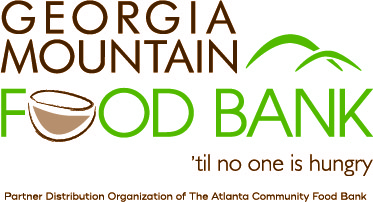 
Most Wanted Food ItemsLow sodium canned vegetablesNo sugar added canned fruitCanned meats & seafoodNuts and nut butters, especially low-sugar or no-sugar optionsLow sugar jams and jelliesWhole grain pasta and riceWhole grain cereal and oatsDried beans, peas and lentilsOther nutritious foods (preferably healthy, whole grain, low-sodium and low-sugar products)COVID-19 Specific Hygiene ItemsAs we respond to COVID-19 related needs in our community, we are in need of the following items:Hand soapHand sanitizerTissues, especially portable tissue packetsHousehold disinfectant products including sprays, bleach, and detergentHousehold cleaning supplies